         АДМИНИСТРАЦИЯ                                                                                       МУНИЦИПАЛЬНОГО РАЙОНА                                                                   КАМЫШЛИНСКИЙ                                                       САМАРСКОЙ ОБЛАСТИ                                                                   ПОСТАНОВЛЕНИЕ            23.07.2021 г. №338.1О создании оперативного штаба по газификации существующих домовладений населения муниципального района Камышлинский Самарской областиВ целях обеспечения газификации существующих домовладений населения муниципального района Камышлинский Самарской области, в соответствии с Федеральным законом от 06.10.2003 №131-ФЗ «Об общих принципах организации местного самоуправления в Российской Федерации», руководствуясь Уставом муниципального района Камышлинский Самарской области, Администрация муниципального района Камышлинский Самарской областиПОСТАНОВЛЯЕТ:1. Создать оперативный штаб по газификации существующих домовладений населения муниципального района Камышлинский Самарской области (далее – Штаб).2. Утвердить Положение о деятельности Штаба в соответствии с Приложением №1 к настоящему постановлению.3. Утвердить состав Штаба в соответствии с Приложением №2 к настоящему постановлению.4. Опубликовать настоящее постановление в газете «Камышлинские известия» и разместить на официальном сайте Администрации муниципального района Камышлинский Самарской области в сети Интернет /www.kamadm.ru/.5. Контроль за исполнением настоящего постановления возложить на заместителя Главы муниципального района Камышлинский Самарской области по строительству и ЖКХ – руководителя  управления строительства, архитектуры и ЖКХ администрации муниципального района Камышлинский Самарской области Абрарова Р.Р.6. Настоящее постановление вступает в силу после его подписания.Глава муниципального  района 	                                           Р.К. БагаутдиновАхметвалеев 33178Приложение №1 к постановлению Администрации муниципального района Камышлинский Самарской областиот 23.07.2021г. №338.1ПОЛОЖЕНИЕоб оперативном штабе по газификации существующих домовладений населения муниципального района Камышлинский Самарской области1. Общие положения1.1. Оперативный штаб по газификации существующих домовладений населения муниципального района Камышлинский Самарской области (далее – штаб) создается и функционирует при Администрации муниципального района Камышлинский Самарской области.1.2. Руководство деятельностью штаба осуществляет руководитель штаба.1.3. В работе штаба по решению руководителя штаба (лица, его замещающего) могут принимать участие представители органов местного самоуправления, субъектов газоснабжения и потребителей, а также представители иных заинтересованных организаций.                                                  2. Функции штаба2.1. Штаб осуществляет следующие функции:а) координация мероприятий по обеспечению газоснабжением существующих домовладений населения муниципального района Камышлинский Самарской области;б) принятие решений, направленных на газификацию существующих домовладений населения муниципального района Камышлинский Самарской области;в) мониторинг потребности населения по обеспечению газоснабжением существующих домовладений на территории муниципального района Камышлинский Самарской области;                                  3. Порядок функционирования штаба3.1. Заседание штаба созывается по решению его руководителя, и проводится по мере необходимости.3.2. Заседание штаба проводится для выработки предложений и принятия решений по вопросам его деятельности. Состав лиц, приглашенных на заседание, а также форма проведения заседания определяются по решению руководителя штаба.3.3. Решение штаба принимается большинством голосов присутствующих на заседании членов штаба. При равенстве голосов правом решающего голоса обладает руководитель штаба (лицо, его замещающее). 3.4. Решение штаба оформляется протоколом. В протоколе указываются место и время проведения заседания, фамилии и инициалы, должности присутствовавших на заседании членов штаба и приглашенных лиц, а также содержание принятых на заседании штаба решений.3.5. Протокол заседания штаба подписывается руководителем штаба (лицом, его замещающим). Решения штаба (в письменной форме) доводятся до сведения всех лиц, ответственных за их реализацию, путем направления копии протокола заседания штаба. 3.6. В целях принятия решений штаб вправе запрашивать у органов местного самоуправления и субъектов газоснабжения необходимую информацию, которая подлежит представлению в штаб в предусмотренные запросом сроки.3.7. Органы местного самоуправления и субъекты газоснабжения обязаны уведомить руководителя штаба (лицо, его замещающее) об обстоятельствах или технических возможностях исполнения решений.4. Задачи штаба4.1. Утверждение паспорта социальной газификации;4.2. Утверждение графиков встреч с жителями;4.3. Организация встреч с жителями;4.4. Информирование жителей;4.5. Организация межведомственного взаимодействия участников строительного процесса (эксплуатирующие организации, Росрыболовство, Росреестр и т.п.);4.6. Координация взаимодействия с частными собственниками земельных участков;4.7. Координация процесса получения согласий на присоединение от частных правообладателей газопроводов-источников;4.8. Выезд Главы к жителям по наиболее проблемным территориям (не менее 1 раза);4.9. Подготовка и направление отчетности.Приложение №2 к постановлению Администрации муниципального района Камышлинский Самарской областиот 23.07.2021 года №338.1СОСТАВоперативного штаба по газификации существующих домовладений населения муниципального района Камышлинский Самарской областиРуководитель штаба:Руководитель штаба:Руководитель штаба:Багаутдинов Рафаэль Камилович-Глава муниципального района Камышлинский Самарской областиЗаместитель руководителя штаба:Заместитель руководителя штаба:Заместитель руководителя штаба:Абраров Руслан Рафаилевич-заместитель Главы муниципального района по строительству и ЖКХ - руководитель управления строительства, архитектуры и ЖКХ администрации муниципального района Камышлинский Самарской областиСекретарь штаба:Секретарь штаба:Секретарь штаба:Ахметвалеев Альберт Анварович-главный инженер службы заказчика по строительству и ЖКХ МКУ «ЦКОД ОМСУ и учреждений Камышлинского района»Члены штаба:Члены штаба:Члены штаба:Миневалиев Фагим Миргабизянович-Глава сельского поселения Камышла муниципального района Камышлинский Самарской области (по территориальности объекта)Шайхутдинов Минсагит Низамутдинович-Глава сельского поселения Ермаково муниципального района Камышлинский Самарской области (по территориальности объекта)Юсупов Расил Минсагитович-Глава сельского поселения Балыкла муниципального района Камышлинский Самарской области (по территориальности объекта)Кашапов Зуфар Абузарович-Глава сельского поселения Камышла муниципального района Камышлинский Самарской области (по территориальности объекта)Зарипов Айдар Растямович-Глава сельского поселения Новое Усманово муниципального района Камышлинский Самарской области (по территориальности объекта)Каримов Фаниль Рафаильевич-Глава сельского поселения Старое Усманово муниципального района Камышлинский Самарской областиГарипов Ринат Табрисович-начальник Камышлинского участка филиала СамараГаз ООО «СВГК» Управления № 5 «Клявлиномежрайгаз» (по согласованию)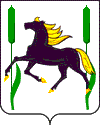 